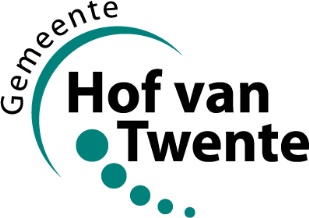 Model J8 (Wrr 59)	Verzoek voor een vervangende stempasMet dit formulier vraagt u een nieuwe stempas aan. Als u een nieuwe stempas krijgt, kunt niet meer stemmen met uw oude stempas.Wanneer vraagt u een nieuwe stempas aan?
U vraagt een nieuwe stempas aan als u uw oude stempas kwijt bent of als u uw stempas nooit hebt ontvangen.Waar en wanneer moet u dit formulier indienen?Een schriftelijke aanvraag moet uiterlijk 15 maart 2019 zijn ontvangen door het publiekscentrum.Een mondeling verzoek kunt u daarna nog uiterlijk 19 maart 2019 tot 12.00 uur in persoon indienen bij de publieksbalie, de Höfte 7, 7471 DK te Goor. Neem een geldig identiteitsbewijs mee. Bent u onlangs verhuisd?Bent of gaat u na 4 februari 2019 verhuizen naar een andere gemeente? Dien uw verzoek dan in bij uw oude gemeente.Let op! Na goedkeuring van de aanvraag wordt de oude stempas ongeldig verklaard. Met deze oude stempas kan niet meer worden gestemd. Er kan alleen nog gestemd worden met de stempas die als laatste is afgegeven!1. StemmingIk vraag een vervangende kiezerspas aan voor (aankruisen wat van toepassing is): □	Provinciale staten van de provincie: 	Overijssel2. Uw gegevensachternaam			eerste voornaam (voluit) en overige voorletters	geboortedatum (dd-mm-jjjj) ……………………………………..	……………………………………………………….	|__ı__| - |__ı__| - |__ı__ı__ı__|woonadres					postcode			plaats……………………………………………………….. 	|__ı__ı__ı__|   |__ı__|		………………………………………burgerservicenummer (BSN)	e-mailadres (optioneel)				telefoonnummer (optioneel)……………………………………..	………………………………………………………..	………………………………………Ander postadresWilt u uw kiezerspas op een ander (post)adres ontvangen? Vul dan hieronder het gewenste (post)adres in. Adres						postcode			plaats……………………………………………………… 	|__ı__ı__ı__|   |__ı__|		………………………………………3. Ondertekening Datum: |__ı__| - |__ı__| - |__ı__ı__ı__|      Handtekening:		Retouradres: Gemeente Hof van Twente Afdeling Publiekscentrum / Team Burgerzaken Antwoordnummer 233 7470 VB GOOR Bij schriftelijke verzoeken altijd een kopie van een identiteitsbewijs bijvoegen.